「阿比查邦．韋拉斯塔古：狂中之靜」展覽開幕新聞稿 媒體用圖圖說對照表Apichatpong Weerasethakul ─ The Serenity of Madness, Image Sheet01阿比查邦．韋拉斯塔古，2014。Kick the Machine Films提供，攝影：Chai Siris。Apichatpong Weerasethakul, 2014. Courtesy of Kick the Machine Films, Photograph by Chai Siris.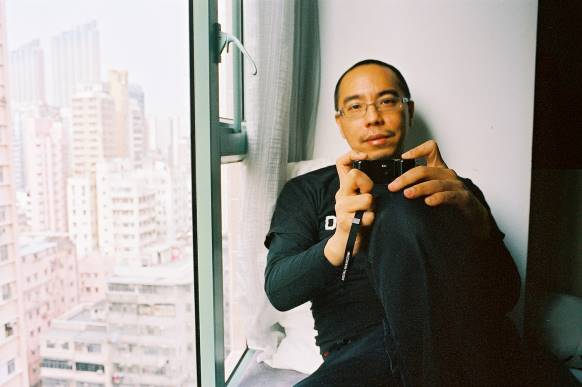 02阿比查邦．韋拉斯塔古，《子彈》，1994。單頻錄像。藝術家與臺北市立美術館提供。Apichatpong Weerasethakul, Bullet, 1994. Single-channel video. Courtesy of the artist and Taipei Fine Arts Museum.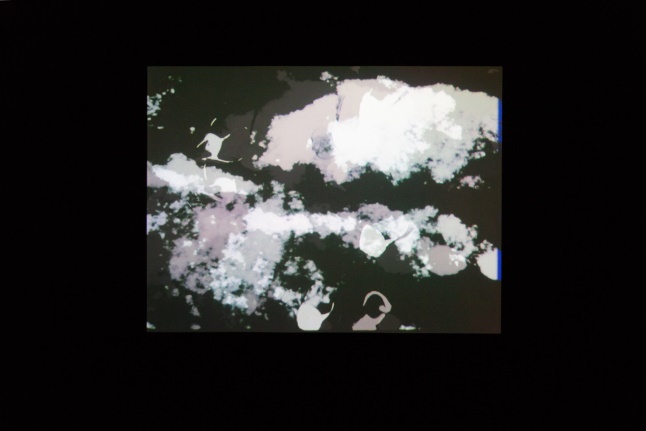 03阿比查邦．韋拉斯塔古，《備忘：海邊的男孩》，2017。單頻錄像裝置、圓形投影。藝術家與臺北市立美術館提供。Apichatpong Weerasethakul, Memoria, Boy at Sea, 2017. Single-channel video installation, circular projection. Courtesy of the artist and Taipei Fine Arts Museum.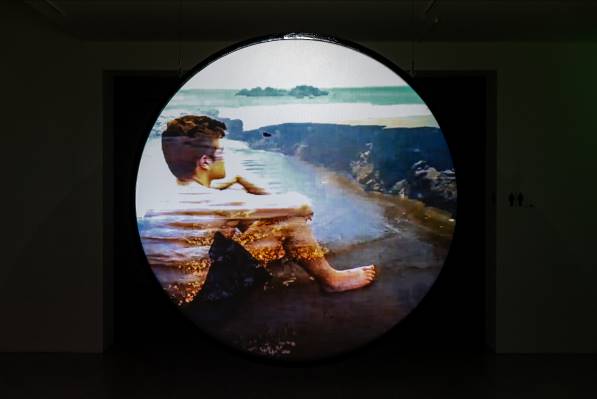 04阿比查邦．韋拉斯塔古，《虛構》，2018。單頻錄像裝置、玻璃。藝術家與臺北市立美術館提供。Apichatpong Weerasethakul, Fiction, 2018. Single-channel video installation on glass. Courtesy of the artist and Taipei Fine Arts Museum.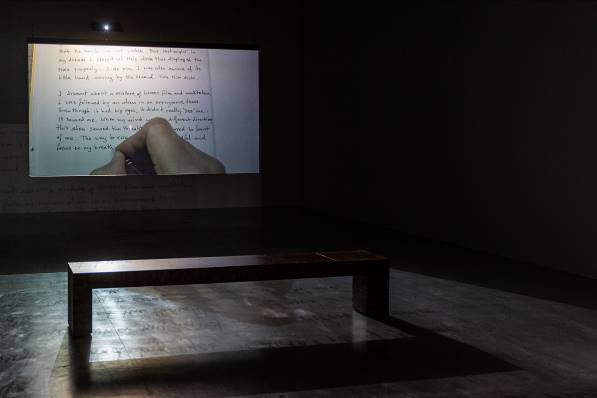 05阿比查邦．韋拉斯塔古，《煙火（檔案）》，2014。錄像截圖。Kick the Machine Films提供。Apichatpong Weerasethakul,  Fireworks (Archives), 2014. Video still. Courtesy of Kick the Machine Films.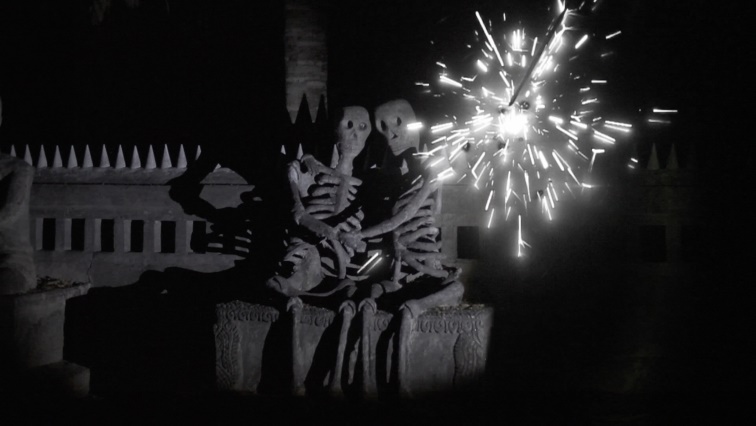 06阿比查邦．韋拉斯塔古，《煙火（檔案）》，2014。單頻錄像裝置、玻璃。藝術家與臺北市立美術館提供。Apichatpong Weerasethakul, Fireworks (Archives), 2014. Single-channel video installation on glass. Courtesy of the artist and Taipei Fine Arts Museum.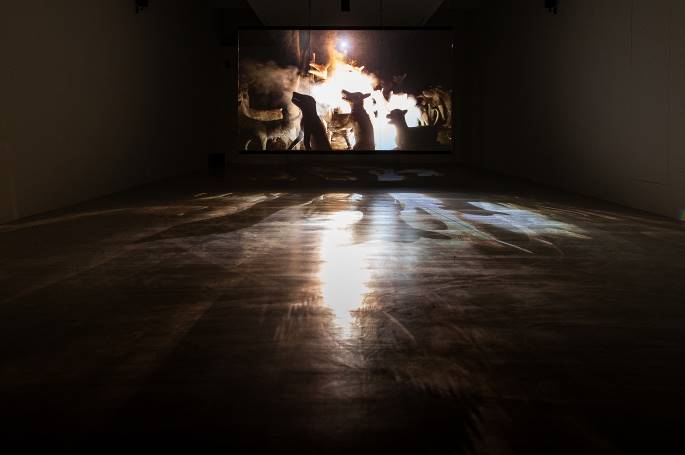 07阿比查邦．韋拉斯塔古，《無名的力量》，2007。四屏錄像裝置。藝術家與臺北市立美術館提供。Apichatpong Weerasethakul, Unknown Forces, 2007. 4-channel installation. Courtesy of the artist and Taipei Fine Arts Museum.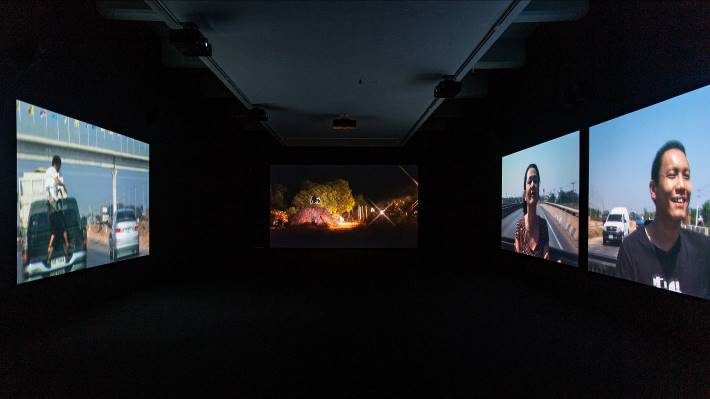 08阿比查邦．韋拉斯塔古，《俳句》，2009。錄像截圖。Kick the Machine Films提供。Apichatpong Weerasethakul, Haiku, 2009. Video still. Courtesy of Kick the Machine Films.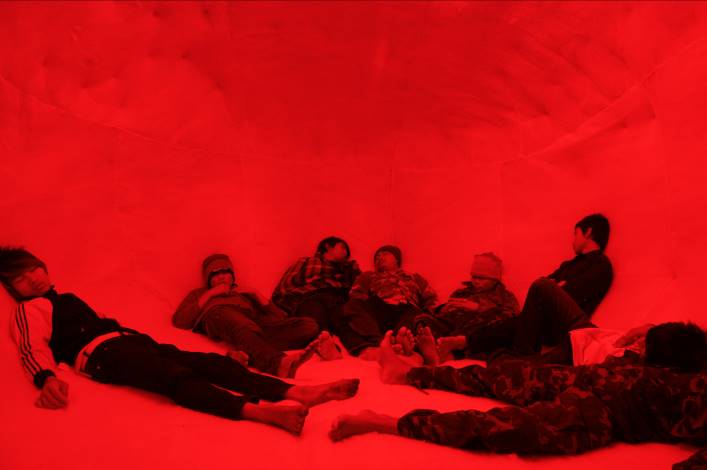 09阿比查邦．韋拉斯塔古，《灰燼》，2012。錄像截圖。Kick the Machine Films提供。Apichatpong Weerasethakul, Ashes, 2012. Video still. Courtesy of Kick the Machine Films.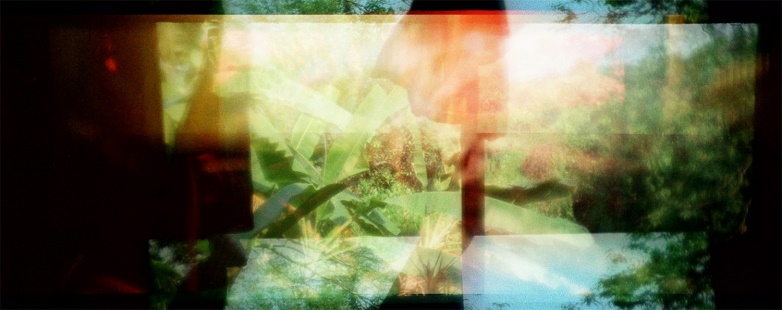 10阿比查邦．韋拉斯塔古，《灰燼》，2012。錄像截圖。Kick the Machine Films提供。Apichatpong Weerasethakul, Ashes, 2012. Video still. Courtesy of Kick the Machine Films.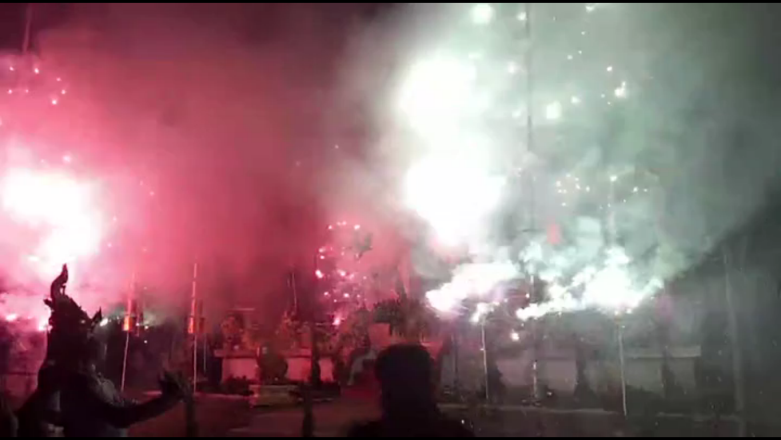 11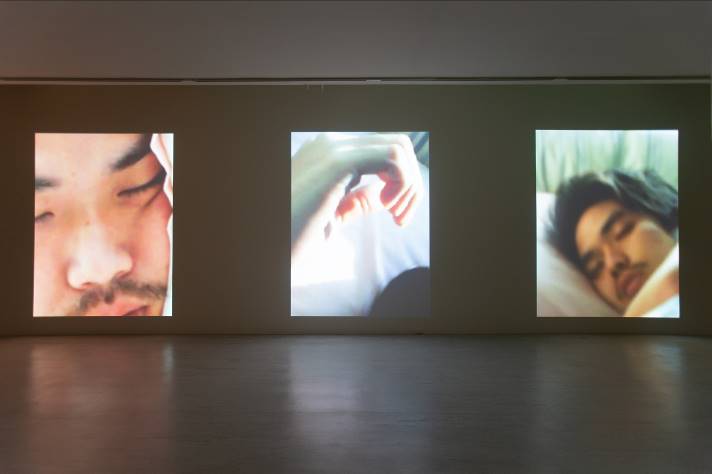 阿比查邦．韋拉斯塔古，《提牧》，2007。三頻錄像裝置。藝術家與臺北市立美術館提供。Apichatpong Weerasethakul, TEEM, 2007. 3-channel video installation. Courtesy of the artist and Taipei Fine Arts Museum.12阿比查邦．韋拉斯塔古，《薩克達（盧梭）》，2012。錄像截圖。Kick the Machine Films提供。Apichatpong Weerasethakul, Sakada (Rousseau), 2012. Video still. Courtesy of Kick the Machine Films.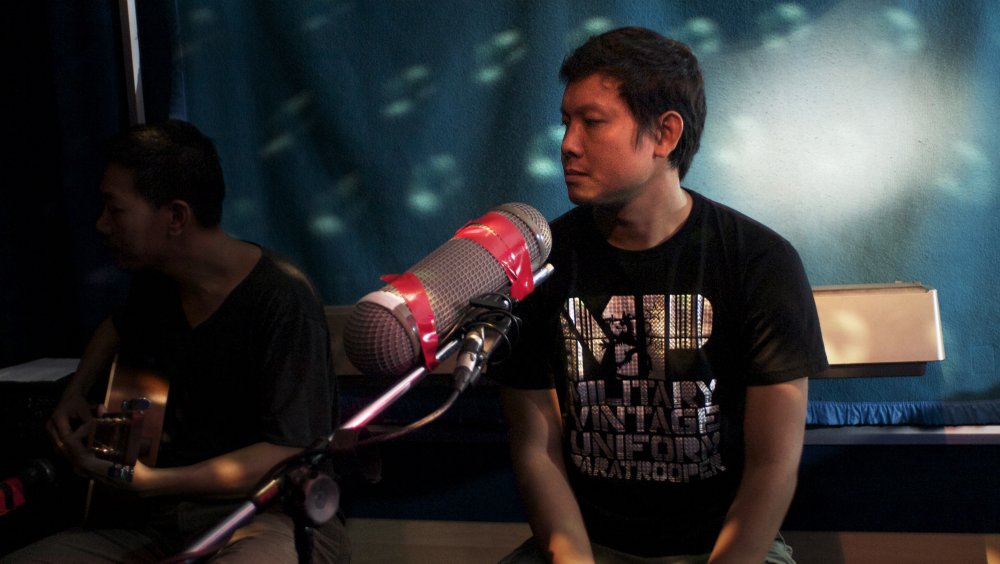 13阿比查邦．韋拉斯塔古，《納布亞魅影》，2009。錄像截圖。Kick the Machine Films提供。Apichatpong Weerasethakul, Phantoms of Nabua, 2009. Video still. Courtesy of Kick the Machine Films. 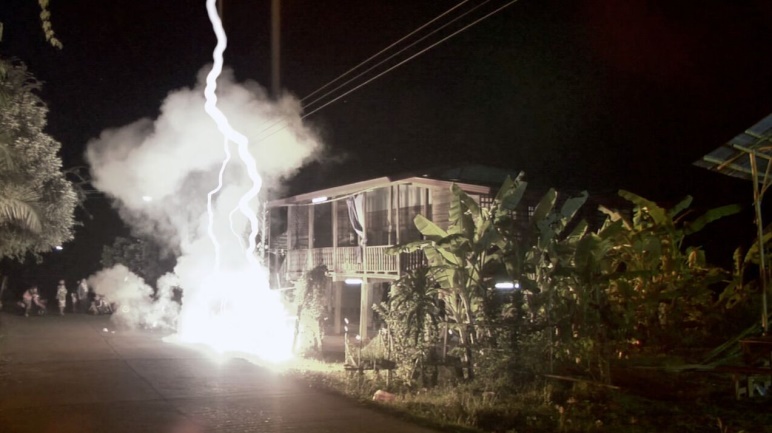 14阿比查邦．韋拉斯塔古，《納布亞魅影》，2009。錄像截圖。Kick the Machine Films提供。Apichatpong Weerasethakul, Phantoms of Nabua, 2009. Video still. Courtesy of Kick the Machine Films. 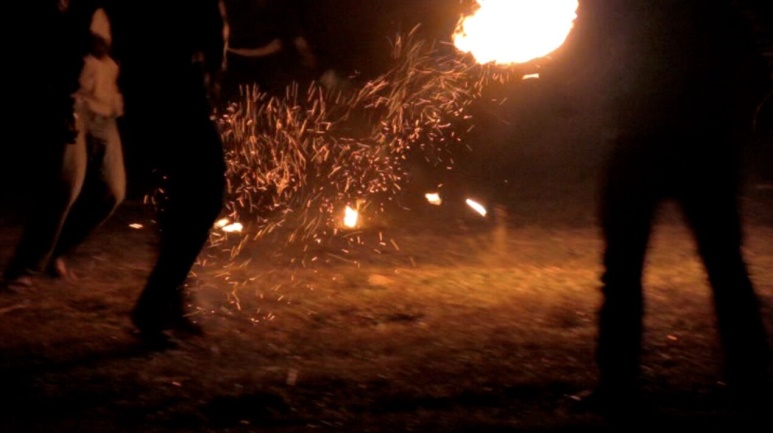 15阿比查邦．韋拉斯塔古，《隱身 》，2016。雙頻同步錄像裝置。藝術家與臺北市立美術館提供。Apichatpong Weerasethakul, Invisibility, 2016. 2-channel synchronized video installation. Courtesy of the artist and Taipei Fine Arts Museum.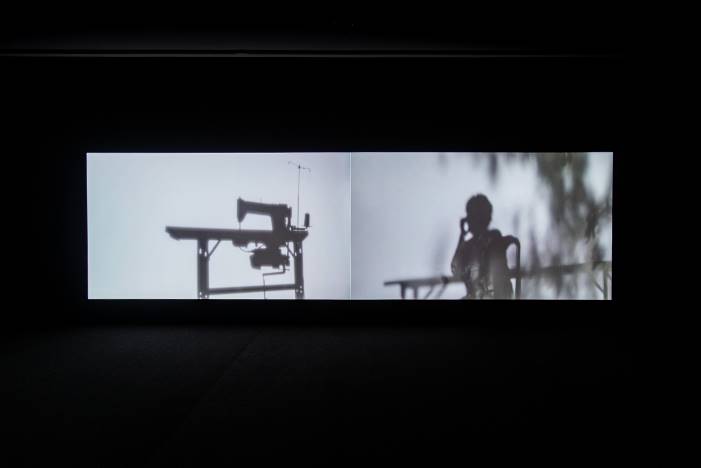 16阿比查邦．韋拉斯塔古，《僅限猴子》，2014。錄像截圖。Kick the Machine Films提供。Apichatpong Weerasethakul, For Monkeys Only, 2014. Video still. Courtesy of Kick the Machine Films.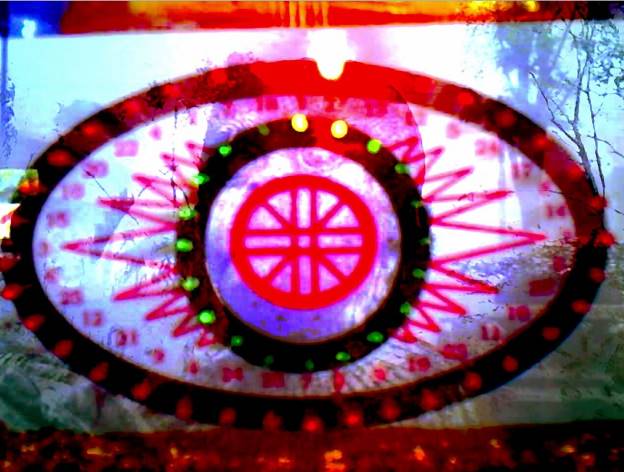 17阿比查邦．韋拉斯塔古，《鬼魂青年》，2009。噴墨輸出。藝術家與臺北市立美術館提供。Apichatpong Weerasethakul, Ghost Teen, 2009. Inkjet print. Courtesy of the artist and Taipei Fine Arts Museum.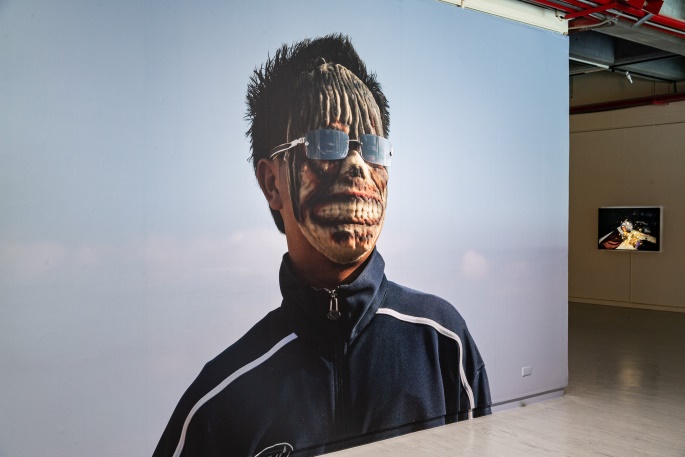 18阿比查邦．韋拉斯塔古，《電力先生（致雷·布萊伯利）》，2014。燈片輸出。藝術家提供。Apichatpong Weerasethakul, Mr. Electrico (For Ray Bradbury), 2014. Lightjet print. Courtesy of the artist.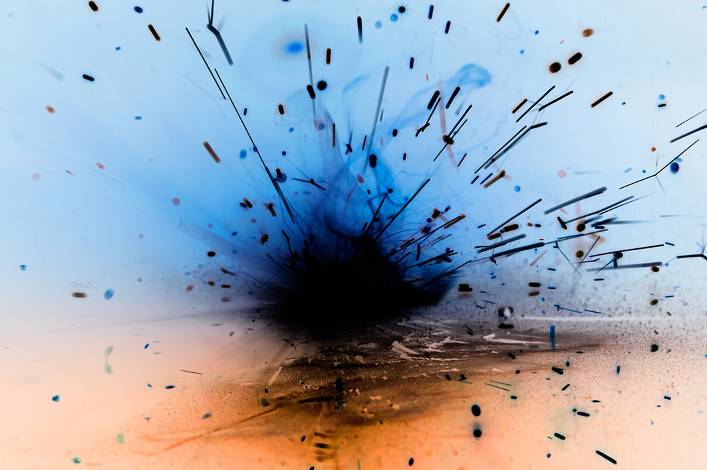 19阿比查邦．韋拉斯塔古，《原始記憶》，2014。燈片輸出。藝術家提供。Apichatpong Weerasethakul, Primates’ Memories, 2014. Lightjet print. Courtesy of the artist.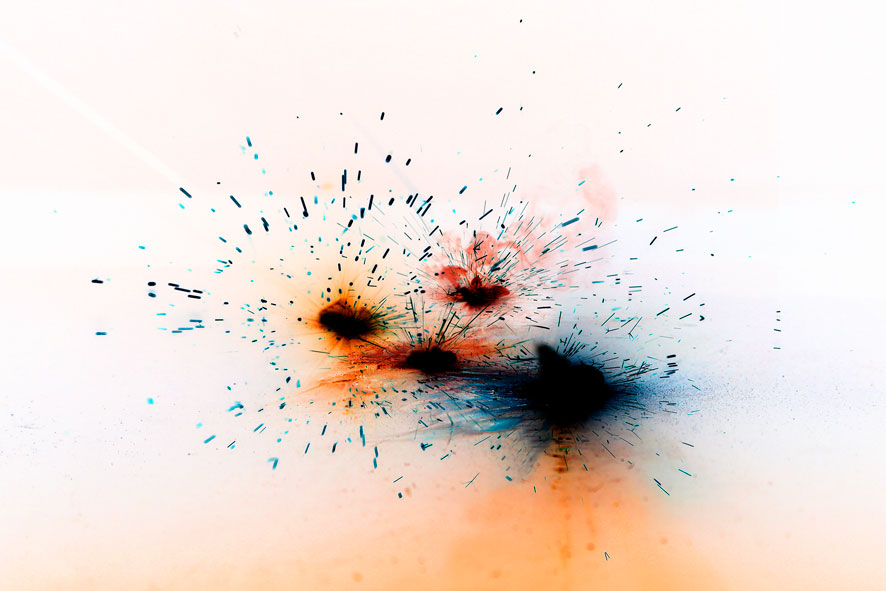 